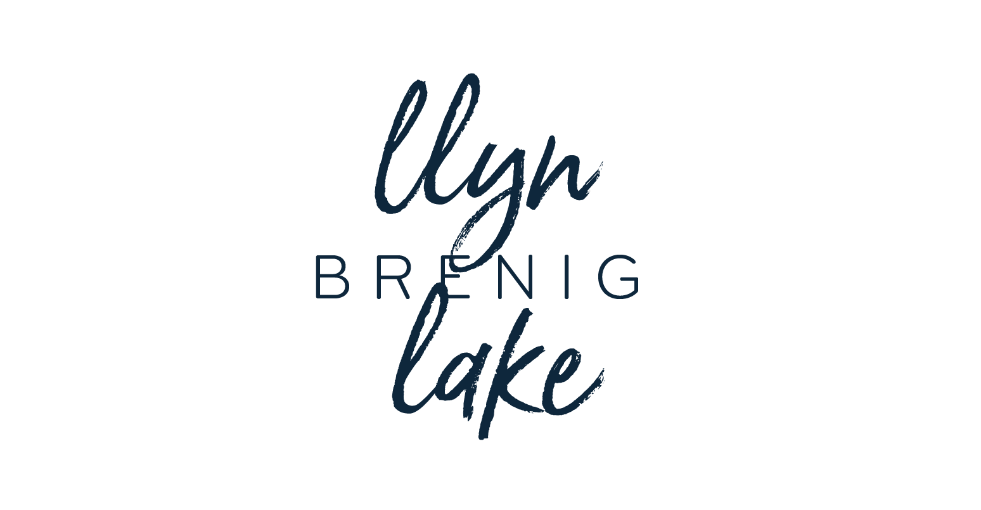 Cystadleuaeth Pysgota Tag 2022Eleni bydd Llyn Brenig yn cynnal cystadleuaeth pysgota tag trwy gydol y tymor. Gwobr gyntaf: £1000Ail wobr: Tocyn tymor llawn 2023Trydedd wobr: Tocyn hanner tymor 2023 (Ion-Meh neu Gorff-Rhag)Ni chodir tâl i gymryd rhan yn y Gystadleuaeth Pysgota Tag. Bydd y gystadleuaeth yn agor ar 18 Mawrth 2022. Rhaid i bob tag ddod i law cyn 15:00 ar 3 Tachwedd 2022.Tynnir enw'r enillydd o'r het ar ddiwedd y gystadleuaeth diwedd tymor undydd, dydd Sadwrn, 5 Tachwedd 2022. Caiff 10 pysgodyn â thag eu rhyddhau yn wythnosol wrth stocio'r llyn â 1000 o bysgod. Caiff y rhain eu gwasgaru ar draws y llyn er mwyn rhoi cyfle da i'r holl bysgotwyr ddal pysgod â thag, gan gynnwys y rhai sy'n pysgota o gwch ac o'r lan.Rheolau'r Gystadleuaeth: Mae angen hawlen bysgota ddilys i bysgota yn Llyn Brenig. Rhaid i bob pysgotwr gydymffurfio ag Amodau a Thelerau Pysgota Llyn Brenig.Ni chaniateir trosglwyddo tagiau na physgod â thagiau rhwng pysgotwyr.Rhaid cyflwyno'r tagiau ynghyd â hawlen ddilys cyn pen 48 awr ar ôl eu dal.Gellir cyflwyno tagiau wyneb yn wyneb yn y Ganolfan Ymwelwyr.Gellir cyflwyno tagiau trwy e-bostio llynbrenig@dwrcymru.com  Anfonwch ffotograff sy'n dangos yn glir rif cyfresol y tag a'ch hawlen bysgota, gan gynnwys y dyddiad dal.Hyd yn oed os ydych wedi cyrraedd terfyn eich dalfa, caniateir i chi gadw unrhyw bysgod â thag ddaliwch.Cystadlaethau pysgota: gall y rheolau amrywio'n dibynnu pwy sy'n trefnu'r gystadleuaethNid yw'r gystadleuaeth yn agored i staff Dŵr Cymru sy'n gweithio yn Atyniad Ymwelwyr Llyn Brenig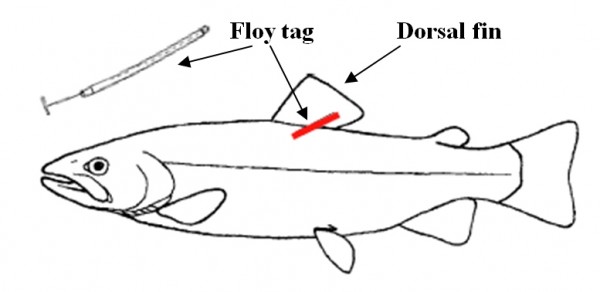 